	__________________________________________________________________________________,	(Nombre y apellidos)funcionario(a) de _________________________________________________________________________	(Organización)en	_______________________________________________, miembro de la Asociación de Funcionarios		(lugar de destino)Internacionales Españoles (AFIE),	AUTORIZA a _________________________________________________________________	(Nombre y apellidos)para que participe en su nombre, ejerciendo incluso su derecho de voto, en la Asamblea General de la AFIE que se celebrará en Ginebra el viernes 19 de enero de 2024.	__________________________, ______ de ___________________ de 2024			Firma: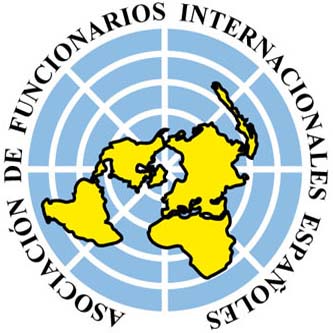 ASOCIACIÓN DE FUNCIONARIOS INTERNACIONALES ESPAÑOLEShttp://www.afie.es e-mail:  secretaria@afie.esTwitter: AFIE_ES; Instagram: @palabras_mas_; Facebook: Palabras+